Перечень нормативных актов профессиональных образовательных организаций по организации инклюзивного образования№ п/пНаименование документаобязателендля ПООобязателендля РУМЦ СПОобязателендля БПООПриказ РОИВ о создании БПОО или РУМЦ СПО на базе ПОО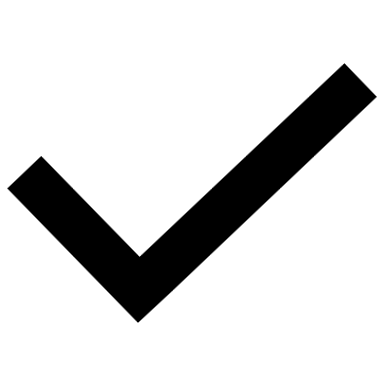 Приказ руководителя ПОО о создании БПОО или РУМЦ СПО на базе ПООПоложение о деятельности БПОО или РУМЦ СПО на базе ПОО Дорожная карта развития БПОО или РУМЦ СПО на срок 3-5 летПлан работы БПОО или РУМЦ СПО (на год)Приказ о создании экспертной комиссии РУМЦ СПОРегламент проведения экспертизы программ, проектов и других материалов по инклюзивному образованиюСтруктура РУМЦ СПО или БПОО по обучению инвалидов и лиц с ОВЗПаспорт доступности (для всех корпусов ПОО отдельно)Приказ о назначении ответственных за обеспечение доступности объекта и услуг в профессиональной образовательной организацииПриказ о назначении ответственных за ситуативную помощь инвалидам и лицам с ОВЗПоложение о порядке организации инклюзивного образования Положение о предоставлении обучающимся с ОВЗ и инвалидностью специальных условий для получения образованияПоложение о порядке разработки, утверждения и реализации адаптированных образовательных программ для обучающихся с ограниченными возможностями здоровьяАдаптированные программы СПО и ПОПоложение о порядке реализации прав обучающихся на обучение по индивидуальному учебному плану, в том числе ускоренное обучение, в пределах осваиваемой образовательной программыПоложение об обучении лиц с инвалидностью и ОВЗ по адаптированным образовательным программам СПО и ПОПоложение о психолого-медико-педагогическом консилиуме/психолого-педагогической службе (ППк/ППС)План – график/протоколы заседаний ППк/ППС/индивидуальные образовательные маршрутыСоглашения о сотрудничестве РУМЦ СПО или БПОО с ПМПК Приказ о назначении специалистов службы сопровождения/должностные инструкции/план работыИнструкция для сотрудников по организации обучения и сопровождения лиц с инвалидностьюРегламент (порядок) оказания консультационных услуг по инклюзивному образованиюНаличие норм по организации получения образования обучающимися с ограниченными возможностями здоровья и инвалидами должно быть отражено в:положении о структурном подразделении профессиональной образовательной организации, ответственном за инклюзивное образование;положении о практике обучающихся, осваивающих основные профессиональные образовательные программы среднего профессионального образования;правилах приема в образовательную организацию;правилах применения к обучающимся и снятия с обучающихся мер дисциплинарного взыскания;положении о текущем контроле успеваемости и промежуточной аттестации обучающихся;положении об организации государственной итоговой аттестации.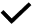 